                      MAGYAR POINTER CLUB FAJTAGONDOZÓ SZERVEZET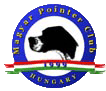 TENYÉSZSZEMLE BÍRÁLATI LAPDátum:  	PH.                Helyszín:  	MPCA pointer neve:A pointer neve:Születés dátuma:Tulajdonos neve:Neme:Tulajdonos neve:Színe:Tulajdonos címe:Törzskönyvi száma:Tulajdonos címe:Mikrochip száma:Mikrochip száma:Küllem bírálati leírás:Küllem bírálati leírás:Eredmény:○         Tenyészthető                           ○         Nem tenyészthetőEredmény:○         Tenyészthető                           ○         Nem tenyészthetőKüllembíró:PH.         	neve                                                         aláírásaKüllembíró:PH.         	neve                                                         aláírása